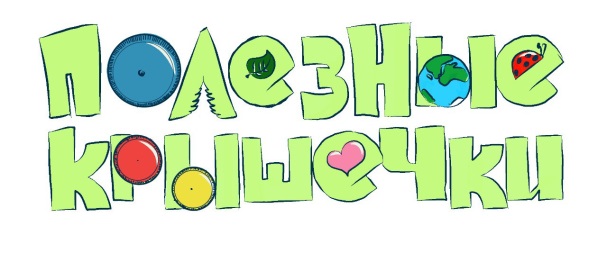 ПОЛОЖЕНИЕ о проведении в 2018 году социально-экологической акции «Полезные крышечки» по благотворительному сбору пластиковых крышечек для помощи детям с особенностями развитияПоложение о порядке реализации экологической акции «Полезные крышечки» по организации сбора крышечек на территории города Новосибирска (далее - акция) определяет цели, задачи, основы организации и реализации проекта. Акция реализуется в рамках благотворительного марафона «Добрый Новосибирск». Количество оборотов вторичной переработки некоторых видов такого сырья практически бесконечно. Крышечки будут сданы для вторичной переработки. Собранные средства будут израсходованы для помощи детям из группы «Добрый город» https://vk.com/dobrogorodnsk. Таким образом, участники смогут значительно сохранить природные ресурсы, а также принять участие в благотворительности.Задачи акцииПривлечение детей и взрослых к совместному решению экологических и социальных задач. Каждый из нас может проявить заботу о другом и помочь без каких-либо материальных средств, а привычный «мусор» является ценным и нужным ресурсом.Оказание финансовой помощи детям с особенностями развития.Порядок реализации акции «Полезные крышечки»Представители организаций и учреждений, желающих принять участие в проекте, подают заявку в организационный комитет по реализации проекта (далее - оргкомитет) заполнив заявку (смотрите в приложении) и отправив её на электронный адрес NRabchikova@admnsk.ruУчастникам необходимо собрать максимально возможное количество крышечек. Сбор крышечек осуществляется в виде сбора пластиковых крышечек от ПЭТ бутылок. В каждом учреждении, принимающем участие в акции, необходим координатор, который будет выходить на связь с оргкомитетом акции.Акция по сбору крышечек проводится с момента объявления до 11 ноября 2018 года.Необходимо собрать учителей, руководителей клубных формирований, специалистов по работе с молодёжью и довести до них условия акции. Во всех учреждениях, принимающих участие в акции, специалисты по работе с молодёжью, руководители клубных формирований, педагоги должны объяснить условия акции своим воспитанникам и довести информацию о значимости акции до родителей.В учреждении, принимающем участие в акции, необходимо разместить на видном месте плакат с информацией об акции. Плакаты можно получить в комитете по делам молодежи мэрии города Новосибирска по адресу Красный проспект, дом 50, офис 341Сбор крышечек происходит двумя способами:Накопление крышечек дома и их сдача в учреждение в срок до 11 ноября 2018 года.Постоянный процесс сбора крышечек в классах, клубных формированиях, группах, кружках и студиях. Ученики приносят крышечки из дома, где они накапливаются в специальной емкости (корзина, коробка, пустая бутыль), обозначенной наклейкой с названием акции.Просим рассортировать все крышечки по цветам. Обязательно, чтобы крышечки разных цветов лежали в разной таре (пакетах, коробках и т.д.). Просим сделать ручки из скотча, чтобы была возможность для взвешивания и переноски.Вывоз крышечек из учреждений будет проходить 1 раз в месяц (в конце месяца).Вес единовременной партии крышечек для вывоза её силами оргкомитета должен быть 30 кг и более.Для вывоза крышечек из учреждения нужно сделать заявку Рябчиковой Наталии Владимировне по электронной почте NRabchikova@admnsk.ru или по телефону 227-59-88. Оргкомитет свяжется с координатором в учреждении и договорится о вывозе собранных крышечек.С 12 по 23 ноября 2018 года будет проходить итоговый вывоз крышечек из учреждений согласно графика (по районам).Подведение итогов проекта 1. Рейтинг участников Акции формируется в социальной сети в Вконтакте в официальной группе проекта https://vk.com/polzakrishechki.2. В Акции есть два зачёта: индивидуальный и групповой. 	3. Индивидуальный зачёт каждое учреждение ведёт самостоятельно. По итогам Акции (в конце 2018 года) 25 активистов от каждого учреждения, принявшего участие в Акции, будут награждены дипломами. 	4. Учреждение, собравшее самое большое количество крышечек (вес в килограммах), будет награждено благодарственным письмом и специальным призом. Награждение будет проходить по шести номинациям:Молодёжные центрыУчреждения дополнительного образованияУчреждения культурыШколы, лицеи, гимназииДетские садыОбщественность (НКО, ООО, ИП, АО, ТОСы)	6. Подведение итогов Акции состоится в декабре 2018 года. На торжественной церемонии закрытия и подведения итогов конкурса по сбору вторичного сырья «Мы за чистый город!» кураторы всех команд-участников будут награждены почетной грамотой департамента энергетики, жилищного и коммунального хозяйства города. Кураторам команд, занявших призовые места, будут вручены ценные призы.Контактная информация Контактное лицо: Рябчикова Наталия Владимировна, главный специалист комитета по делам молодежи мэрии города Новосибирска, президент Новосибирской Ассоциации детских объединений, 227-59-88, NRabchikova@admnsk.ruВ рамках акции «Полезные крышечки» по сбору пластиковых крышечек можно сдавать:крышечки и ручки от пластиковых бутылок (воды, газированных напитков, молочных и кисломолочных продуктов, некоторых непищевых жидкостей);крышечки и горлышки от тетрапаков;крышечки от дой-паков (от мягких упаковок от майонезов, кетчупов, сгущенного молока и пр.);крышечки от бутылок из-под растительного масла (предварительно нужно вымыть).Не подходят:крышки от кофейных стаканов;крышечки от тюбиков зубной пасты и косметических средств.Почему собирают именно крышки, а не целые бутылки?1. Сбор и хранение крышек осуществить легче и приятнее, чем сбор любого другого вида вторсырья. 2. Пластик необходимо сдавать чистым, а помыть крышечку гораздо проще, чем что-либо большего размера. 3. Крышки занимают мало места. Их хранение и транспортировка обходятся гораздо дешевле. 4. Стоимость 1 килограмма крышек практически такая же, как 1 килограмма бутылок, а занимаемый объем намного меньше.5. Крышечки изготовлены из полиэтилена низкого давления и полипропилена, которые хорошо выдерживают многократные переплавки, не теряя своих свойств.Призываем не выбрасывать любые пластиковые крышки, а отдавать их в переработку. Сбор вторсырья и других ненужных человеку вещей на благотворительные цели – простая и привлекательная идея, которая к тому же позволяет расширить круг людей, участвующих в благотворительности и волонтерстве:Простота и минимум усилий – например, просто не выбросить крышку в урну, а кинуть ее в специально отведенное место; продвижение идеи, что «Каждая мелочь может помочь»;Чудесное преображение мелкого и ненужного в мощный результат на выходе – помощь нуждающимся людям и пр.;Двойной эффект – даже если есть сомнения в наличии благотворительной цели, человек знает, что его вклад, как минимум, полезен окружающей среде;Игровые эффекты – элемент соревновательности, тяга к коллекционированию;Вовлечение детей – воспитательный эффект, приобщение к благотворительности и развлечение;Массовость и демократичность – возможность вовлечения широкого круга людей, вне зависимости от их пола, возраста и пр.;Развитие добрососедства и солидарности;Привлечение внимания к проблемам общества – как к экологическим, так и к социальным – нуждающимся людям;Минимум издержек – обычно мусор ничего не стоит, но может стать незатейливым, но важным посылом для продвижения идеи благотворительности – «Помогать можно не только деньгами»; Выгода и рациональность – избавление от лишнего хлама, мусора и пр., сокращение издержек на вывоз мусора и пр.ПриложениеЗаявка на участие в акции«Полезные крышечки»Название организации (учреждения)Адрес пункта по приёму крышечекФамилия, имя, отчество координатораЭлектронная почта и телефон координатораЗаявки принимаются по форме (приложение 1) на адрес электронной почты: NRabchikova@admnsk.ru (тема письма: «Полезные крышечки»). 